Dobra forma (dobraforma.ku.edu) Module 27.3 Завдання 9 Transcript  1. Ти колись відвідував Історичний музей у Львові? 2. Мамо, чому ти ніколи не запрошувала в гості дядька Олега?3. Оленка з Іваном відпочивали в Туреччині.4. Я давно не отримував новин від Семена, а ти?5. Ви колись замовляли продукти в інтернеті?6. Що ти вивчала в університеті? 7. Ваші діти захоплювалися ковзанами?8. Ольго Дмитрівно, я вчора бачила Вас в магазині техніки. Що Ви там купували?This work is licensed under a  
Creative Commons Attribution-NonCommercial 4.0 International License. 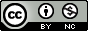 